Bedækningskontrakt 2024 – Skinfaxi f. LysholmSæsonstart d. 17/4 2024. Pris 12000 kr. + momsHoppeejerNavn:Adresse:Mobil:			Email:CVR-nr.: HoppeHoppens navn:			ID-nr.:UELN-nr.:				Chip-nr.:Er hoppen kåret i 1. klasse:     JA______NEJ______Sidste opstaldningssted CHR-nr.:Forventet dato for tilsendt/eller afhentet kølesæd:Eller forventet dato for hoppens ankomst:		       Har føl med: 	Født:Sæt kryds ved ønsket opstaldning:	Fælles græsfold (døgngræs med andre hopper/føl): 50 kr./dag + moms	Løsdrift/jordfold (med andre hoppet/føl, fodres med wrap): 80 kr./dag + moms	Eneboks/alene på jordfold (fodres med wrap): 100 kr./dag	Enegræsfold (døgngræs alene): 115 kr./dag + momsUnderskriftJeg har læst og erklærer hermed, at jeg er indforstået med betingelser og priser på side 1, 2, 3 og 4.Dato:		Hoppeejer:Kontraktens side 1 udfyldes og sendes retur på mail til: repro@debelmose.dkKontrakten er først bindende, når du har modtager faktura med bookinggebyr og denne er betalt.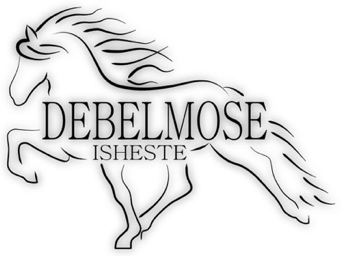 Skinfaxi f. LysholmSkinfaxi står til avlsbenyttelse i 2024 hos Debelmose Isheste fra d. 17/4 2024.Hele opholdet hos Debelmose Isheste foregår på ejers eget ansvar og risiko. Ejeren har selv ansvaret, og er forpligtiget til at holde hoppen ansvarsforsikret.Krav til hoppenHoppen skal ved ankomsten være sund og rask, uskoet og i god foderstand i og henhold til sædvanlig tro- og loveerklæring, ikke de sidste 3 uger før den kommer til inseminering have vist nogen tegn på smitsom sygdom, været i kontakt med eller komme fra besætning med smitsom sygdom.Hopper uden føl ved siden skal stille med ren svaberprøve. Debelmose Isheste kan efter aftale sørge for svaberprøve inden inseminering.Alle hopper skal møde med ren/negativ CEM-prøve. Ved forudgående aftale kan Debelmose Isheste sørge for, at hoppen bliver testet for CEM i Debelmose. I så fald vil hoppen blive opstaldet i karatæne indtil CEM-resultatet foreligger. Alle udgifter hertil afholder hoppeejer.Hoppens hestepas afleveres til hingsteholder ved aflevering af hoppen og tilbageleveres ved afhentning af hoppen.Bedækningsvilkår for hopper hos Debelmose IshesteFor at følge hoppens brunst og finde tidspunkt for ægløsning, bliver hoppen scannet af dyrlægen under brunsten. “Brunstpakken“ koster 1200 kr. + moms og inkluderer alle scanninger i én brunstperiode.Hoppen scannes igen omkring 15.-17. Dagen efter ægløsning. Hvis hoppen scannes negativ, begynder næste “brunstpakke“. Hvis hoppen scannes drægtig, faktureres for en drægtighedsscanning.Hoppeejer afholder alle dyrlæge omkostninger, som er forbundet til hoppen (f.eks. svaber, skylning, ægløsningssprøjte osv.).Hvis hoppen opholder sig hos Debelmose Isheste under hele brunsten, er inseminering inkluderet i opholdet og bliver udført af uddannet personale.Der gøres opmærksom på, at der kan forekomme dage, hvor hingsten er til stævne/kåring og derfor ikke kan tappes til inseminering.Pris for hopper med særforplejning (forfangen, sommereksem, special foder osv.) skal aftales med Debelmose Isheste.Betalingen for hele opholdet skal være indbetalt inden afhentning af hesten.I tilfælde af akut opstået sygdom, tilkalder Debelmose Isheste dyrlæge (for ejers regning) og kontakter ejeren så hurtigt som muligt.Vilkår for levering/afhentning af kølesædDer tappes mandag, onsdag og fredag. Sæd skal bestilles inden kl. 09:00 PÅ MAIL til repro@debelmose.dk (skriv hoppens navn, reg-nr. samt hingst på bestilling).Der gøres opmærksom på, at der kan forekomme dage, hvor hingsten er til stævne/kåring og derfor ikke kan tappes til inseminering.Første afhentning/levering er inkl.i bookinggebyret.Afhentning/levering af kølesæd ( 2 gang og følgende) koster 850 kr. + moms pr. gang + forsendelse.Transport/forsendelse af kølesæd koster 600 kr. + moms. Dette kan spares, hvis du selv afhenter sæden hos Debelmose Isheste.Tapning uden for angivne dage koster 2.500 kr. + moms i tapningsgebyr. Kun muligt efter aftale. Hoppeejer skal senest 21 dage efter sidste inseminering give melding om, hvorvidt hoppen er ifol eller ej. Gøres dette ikke betragtes hoppen som værende ifol, og der faktureres for dette.Øvrige priserBookinggebyret betales én gang uanset om hoppen ombedækkes i samme periode eller ej og er 3.000 kr. + moms.Dette refunderes ikke selvom hoppen mod forventning ikke skulle komme ifol. Bedækningskontraktens side 1 skal sendes på mail til repro@debelmose.dk, hvorefter vi sender faktura på bookinggebyret. Bookinggebyret skal være betalt inden ankomst med hoppen eller inden sæd afhentes/afsendes.Bedækningsprisen er 9.000 kr. + moms og faktureres først når hoppen er konstateret drægtig. (dvs. prisen er i alt  3000 kr.+ 9000 kr.= 12000 kr. + moms)Bedækningsindberetning er 370 kr. + moms.10% rabat på bedækningsprisen ved 1. klasses hopper eller flere hopper fra samme ejer.OmbedækningDer er ret til gratis ombedækning samme år (i sæsonen), hvis hoppen ikke kommer ifol, eller hoppen kaster.Ved ikke levedygtigt føl (mindre end 24 timer gammelt), er der ret til ombedækning året efter mod betaling af bookinggebyr.Der tages forbehold for, at hingsten ikke nødvendigvis står hos Debelmose Isheste i år 2025.Ombedækningsretten er personlig og kan ikke overdrages eller sælges. Hoppejer kan, efter aftale, benytte en anden af sine hopper til ombedækning.Hoppeejer afholder alle udgifter i forbindelse med ombedækningen (græs/opstaldning, attest, dyrlæge og bookinggebyr).Andet relevant: 